Please provide as much information as possible. Recognizing this form is general, certain questions may be more or less pertinent to a specific office or applicant.  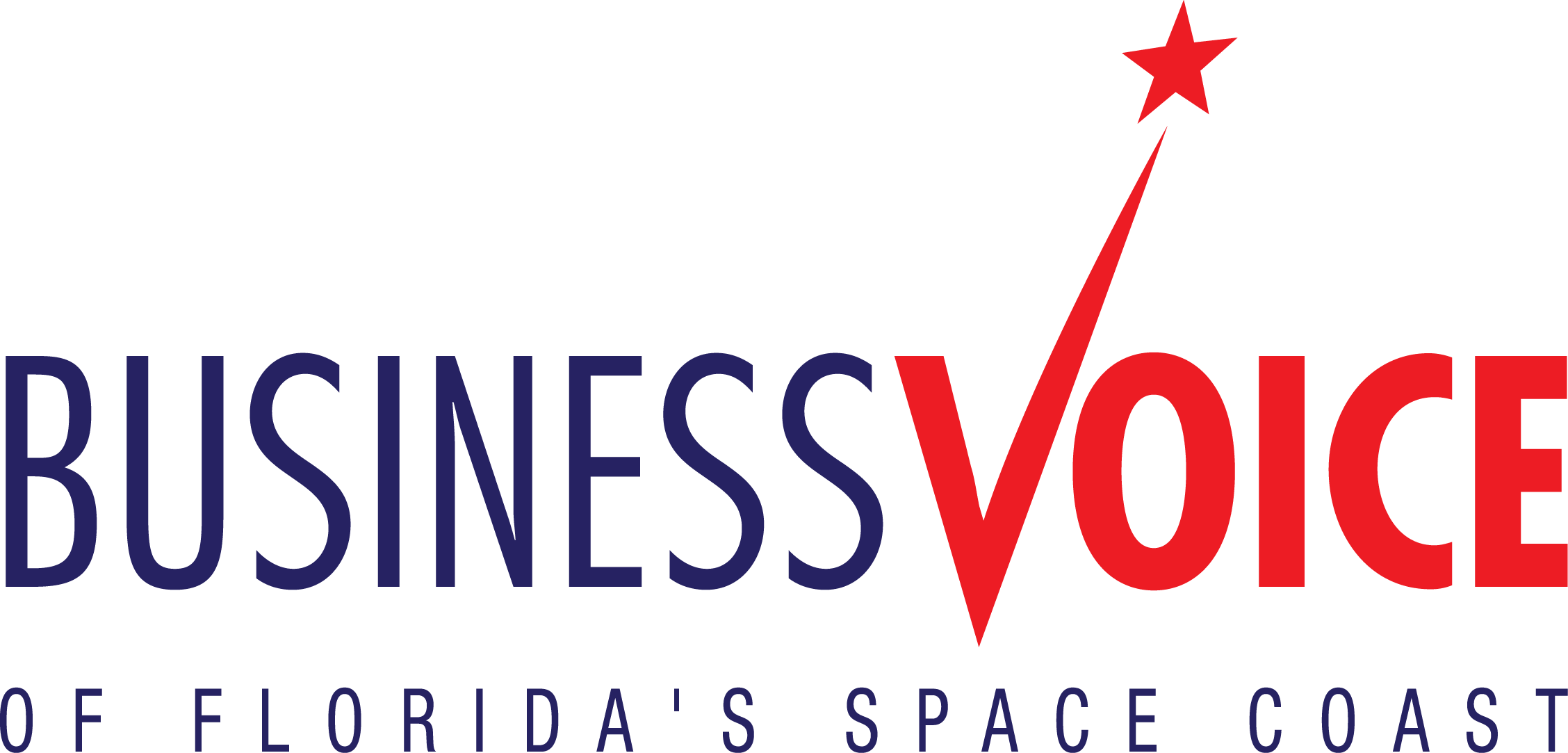 Candidate Profile – Personal ProfileCandidate Name Bryan A. LoberOffice You Are Running For County Commission, District 2Phone Numbers. home: _____________________________________________________________office: (321) 541-1850cell:    (407) 310-3007                                   Please include a copy of your professional resumeCurrent Occupation:  AttorneyEducation (if not detailed on your resume)Civic Involvement (if not detailed on your resume)Are you involved in or have been involved with a local Chamber of Commerce? I am a former member of the Melbourne Regional Chamber.Have you run for office before? If so, when and what was the outcome? I have never before sought public office.Party Affiliation     Republican         Democrat        Other:  ________________How long have you been registered as the above Party?I have been a registered Republican for two years. Prior to that, I was registered NPA as I have been since first registering to vote at age 18.Campaign Profile Manager’s Name Self (at this juncture)Phone Numbers office: (321) 541-1850cell:    (407) 310-3007Treasurer   Matthew GrigajtisOther Consultants, Staff or Key VolunteersI respectfully decline to respond to this particular question.If qualifying by petition, how are you collecting petitions?N/AHow many fundraisers have you had? None.What is your fundraising goal?   N/A. I’m self-funding this campaign.What type of voter contact are you budgeting for?I anticipate making use of multiple means of reaching out to constituents.How many volunteers do you have engaged in your campaign and describe how you are engaging them?I respectfully decline to respond to this particular question.Why are you running for this office?I’ve decided to enter this race as I believe that District 2 constituents deserve to have a qualified candidate who will not simply be a yes-person and rubber stamp the endeavors of other commissioners. District 2 constituents deserve to be represented by someone who is fiscally conservative and will ensure that county funds are not gratuitously spent and that taxes aren’t raised unless the need is genuine and extenuating and there exist no meaningful alternatives. Each and every commissioner vote impacting the residents and businesses within District 2 needs to be evaluated with appropriate due diligence having already been performed and in a manner consistent with the desires and goals of the electorate.Business Profile Various organizations and interest groups make endorsements, contribute to campaigns and help build a support coalition for candidates.  Please indicate groups or organizations that you would seek out to support your candidacy. While I am more than willing to speak with organizations and groups upon request, I am primarily reaching out to individuals for support as I do not wish to be beholden to anyone other than my constituents. Moreover, I do not require financial support to run this campaign.  The Business community should support my candidacy because:I have owned a small business in Brevard for over six years. In my practice, I represent diverse small business clients ranging from medical practices to flight training companies. I personally understand the needs of businesses and I am, as a general rule, opposed to increased regulatory burden as well as to increased financial burden being placed upon local businesses. Describe your experience that qualifies you for the position you seek, or to hold public office in general. I have served on a number of boards (e.g., HOA, animal rescue group, etc.) in a variety of capacities. When in a position to effectuate positive change, I do. I am the immediate past President of the Brevard County Bar Association and my record, in that capacity, speaks for itself. I have historically opposed wanton spending and supported increased transparency in every group with which I have volunteered my time. While my partisan political experience is extremely limited, this is a benefit, not a detriment. I have not sold my campaign or my future votes to anyone and I am genuinely able to vote according to what would best benefit my constituents.The County Commission would benefit from having a licensed attorney as a commissioner. There are a number of potential pitfalls that could be avoided without the need to constantly and inefficiently seek input from the County Attorney’s Office on each and every concern.What have you done to prepare yourself to serve in this office? I familiarized myself with key issues that fall within the purview of the County Commission. I have clear and articulable positions with respect to a number of issues impacting constituents.Pre-Interview Questions(For Legislative and County Commission races)In the next 10 years, what do you believe will be the top three critical needs of Floridians/Brevard Country residents?  What role will the office you are seeking play in helping meet these needs, and what plans do you have to help us do so?Maintaining and repairing infrastructure, ensuring that the Indian River Lagoon does not continue to deteriorate and ensuring tax increases are only utilized as a last option are critical within this county. All of these issues fall within the purview of the county commission. I have studied each of these concerns and I will continue to remain updated as to each so that I will be well situated to intelligently vote on these issues.How do you weigh decisions between the needs of your local district constituency and those of the county/state as a whole?In a district-wide election, my primary loyalty is to my constituents. This does not mean that I will be unreasonable or hold hostage necessary and appropriate funding and/or support from other districts. The wellbeing of my district is, to a degree, dependent upon the wellbeing of adjacent and nearby districts.Assuming you are elected/re-elected to the Florida legislature/county commission, what will be your primary area of interest and what do you hope to accomplish in this area?  What committees will you request if elected to the legislature?I am heavily concerned that spending be directed toward real needs and not luxuries as it is preferable to reduce avoidable spending instead of raising taxes. Absent extenuating and unavoidable needs, I am opposed to raising taxes.Pre-Interview Questions(For School Board and Port Commission races)Please describe your experience in financial management, budgeting or oversight that would qualify you to oversee the large budget of the school district/port?Both the School Board and the Port Commission set the tone for their respective organizations.  Please describe the role you hope to play in leading these organizations, from a public perception as well as internally.